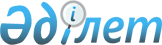 О внесении изменения в состав Консультативного комитета по торговлеРаспоряжение Коллегии Евразийской экономической комиссии от 28 марта 2023 года № 34.
      В соответствии с пунктом 3 Положения о Консультативном комитете по торговле, утвержденного Решением Коллегии Евразийской экономической комиссии от 7 марта 2012 г. № 6:
      1. Состав подкомитета по торговой политике Консультативного комитета по торговле, утвержденный распоряжением Коллегии Евразийской экономической комиссии от 22 декабря 2015 г. № 160, изложить в следующей редакции:
      2. Настоящее распоряжение вступает в силу с даты его опубликования на официальном сайте Евразийского экономического союза.
					© 2012. РГП на ПХВ «Институт законодательства и правовой информации Республики Казахстан» Министерства юстиции Республики Казахстан
				
"Подкомитет по торговой политике

От Республики Армения

ЕганянАрмен Жораевич
ЕганянАрмен Жораевич
–
–
–
начальник Департамента промышленной политики Министерстваэкономики Республики Армения
Майсурян Артур Мартинович
Майсурян Артур Мартинович
–
–
–
начальник Департамента экономического сотрудничества с Европейским союзом Министерства экономики Республики Армения
МовсисянЭмма Александровна
МовсисянЭмма Александровна
–
–
–
начальник Департаментаторговли и интеграции Министерства экономики Республики Армения
ТерянНарек Артемович
ТерянНарек Артемович
–
–
заместитель Министра экономики Республики Армения
заместитель Министра экономики Республики Армения
От Республики Беларусь

АниковичЕлена Борисовна
–
–
начальник управлениявнешнеэкономических связей концерна"Беллегпром"
начальник управлениявнешнеэкономических связей концерна"Беллегпром"
начальник управлениявнешнеэкономических связей концерна"Беллегпром"
ВабищевичВиталий Владимирович
–
–
начальник департамента правового обеспечения и цифровых технологий Белорусской торгово-промышленной палаты 
начальник департамента правового обеспечения и цифровых технологий Белорусской торгово-промышленной палаты 
начальник департамента правового обеспечения и цифровых технологий Белорусской торгово-промышленной палаты 
ВасилевскийСтанислав Ришардович
–
–
заместитель начальника управления торговых переговоров и защитных мер Департамента внешнеэкономической деятельности Министерства иностранных дел Республики Беларусь
заместитель начальника управления торговых переговоров и защитных мер Департамента внешнеэкономической деятельности Министерства иностранных дел Республики Беларусь
заместитель начальника управления торговых переговоров и защитных мер Департамента внешнеэкономической деятельности Министерства иностранных дел Республики Беларусь
ГореликЮрий Владимирович
–
–
директор Департамента внешнеэкономической деятельностиМинистерства иностранных делРеспублики Беларусь
директор Департамента внешнеэкономической деятельностиМинистерства иностранных делРеспублики Беларусь
директор Департамента внешнеэкономической деятельностиМинистерства иностранных делРеспублики Беларусь
Мелешко Ксения Георгиевна
–
–
начальник Главного управлениявнешнеэкономической деятельностиМинистерства сельского хозяйстваи продовольствия Республики Беларусь
начальник Главного управлениявнешнеэкономической деятельностиМинистерства сельского хозяйстваи продовольствия Республики Беларусь
начальник Главного управлениявнешнеэкономической деятельностиМинистерства сельского хозяйстваи продовольствия Республики Беларусь
НазарукИгорь Васильевич
–
–
заместитель Министра иностранных дел Республики Беларусь
заместитель Министра иностранных дел Республики Беларусь
заместитель Министра иностранных дел Республики Беларусь
ПрокопчукАндрей Викторович
–
–
заместитель директора Департаментавнешнеэкономической деятельности –начальник управления торговых переговоров и защитных мер Министерства иностранных дел Республики Беларусь
заместитель директора Департаментавнешнеэкономической деятельности –начальник управления торговых переговоров и защитных мер Министерства иностранных дел Республики Беларусь
заместитель директора Департаментавнешнеэкономической деятельности –начальник управления торговых переговоров и защитных мер Министерства иностранных дел Республики Беларусь
ТерҰхинаЕлена Альбертовна
–
–
начальник отдела развития интеграции Главного управления экономической интеграции Министерства экономики Республики Беларусь 
начальник отдела развития интеграции Главного управления экономической интеграции Министерства экономики Республики Беларусь 
начальник отдела развития интеграции Главного управления экономической интеграции Министерства экономики Республики Беларусь 
ТолибоваШабнам Хайдархуджаевна
–
–
советник управления торговых переговоров и защитных мер Департамента внешнеэкономической деятельности Министерства иностранных дел Республики Беларусь
советник управления торговых переговоров и защитных мер Департамента внешнеэкономической деятельности Министерства иностранных дел Республики Беларусь
советник управления торговых переговоров и защитных мер Департамента внешнеэкономической деятельности Министерства иностранных дел Республики Беларусь
ЦыбулькоИгорь Николаевич
–
–
начальник отдела маркетинга, тарифного и нетарифного регулирования Главного управления внешнеэкономических связей Министерства промышленности Республики Беларусь
начальник отдела маркетинга, тарифного и нетарифного регулирования Главного управления внешнеэкономических связей Министерства промышленности Республики Беларусь
начальник отдела маркетинга, тарифного и нетарифного регулирования Главного управления внешнеэкономических связей Министерства промышленности Республики Беларусь
От Республики Казахстан

АбдыкероваСветлана Жанузаковна
–
–
руководитель управления классификации и происхождения товаров Департамента методологии Комитета государственных доходов Министерства финансовРеспублики Казахстан 
руководитель управления классификации и происхождения товаров Департамента методологии Комитета государственных доходов Министерства финансовРеспублики Казахстан 
руководитель управления классификации и происхождения товаров Департамента методологии Комитета государственных доходов Министерства финансовРеспублики Казахстан 
АлимбетоваАлия Назымбековна
–
–
директор Департамента внешнеторговойдеятельности Министерства торговлии интеграции Республики Казахстан
директор Департамента внешнеторговойдеятельности Министерства торговлии интеграции Республики Казахстан
директор Департамента внешнеторговойдеятельности Министерства торговлии интеграции Республики Казахстан
БарыкбаеваИндира Толегеновна
–
–
руководитель управления торговых переговоров Департамента внешнеторговой деятельности Министерства торговли и интеграции Республики Казахстан
руководитель управления торговых переговоров Департамента внешнеторговой деятельности Министерства торговли и интеграции Республики Казахстан
руководитель управления торговых переговоров Департамента внешнеторговой деятельности Министерства торговли и интеграции Республики Казахстан
Бейсенбай Дархан Бауржанович
–
–
заместитель директора Департаментавнешнеторговой деятельностиМинистерства торговли и интеграцииРеспублики Казахстан
заместитель директора Департаментавнешнеторговой деятельностиМинистерства торговли и интеграцииРеспублики Казахстан
заместитель директора Департаментавнешнеторговой деятельностиМинистерства торговли и интеграцииРеспублики Казахстан
Данишев Альнур Берикович
–
–
управляющий директор департамента экономической интеграции Национальной палаты предпринимателей Республики Казахстан "Атамекен"
управляющий директор департамента экономической интеграции Национальной палаты предпринимателей Республики Казахстан "Атамекен"
управляющий директор департамента экономической интеграции Национальной палаты предпринимателей Республики Казахстан "Атамекен"
Закир Темирлан Жаксыбаевич
–
–
руководитель управления интеграционных процессов в отраслях промышленности Департамента промышленной политики 
Министерства индустрии и инфраструктурного развития Республики Казахстан
руководитель управления интеграционных процессов в отраслях промышленности Департамента промышленной политики 
Министерства индустрии и инфраструктурного развития Республики Казахстан
руководитель управления интеграционных процессов в отраслях промышленности Департамента промышленной политики 
Министерства индустрии и инфраструктурного развития Республики Казахстан
КушуковаЖанель Сабыровна
–
–
вице-министр торговли и интеграции Республики Казахстан
вице-министр торговли и интеграции Республики Казахстан
вице-министр торговли и интеграции Республики Казахстан
СапинаГаухар Толегеновна
–
–
руководитель управления по работе в ВТО Департамента внешнеторговой деятельности Министерства торговли и интеграции Республики Казахстан
руководитель управления по работе в ВТО Департамента внешнеторговой деятельности Министерства торговли и интеграции Республики Казахстан
руководитель управления по работе в ВТО Департамента внешнеторговой деятельности Министерства торговли и интеграции Республики Казахстан
СуюнбаевШынгыс Нурманович
–
–
заместитель председателя Комитета индустриального развития Министерства индустрии и инфраструктурного развития Республики Казахстан
заместитель председателя Комитета индустриального развития Министерства индустрии и инфраструктурного развития Республики Казахстан
заместитель председателя Комитета индустриального развития Министерства индустрии и инфраструктурного развития Республики Казахстан
СыздыковаЭльмира Жаксылыковна
–
–
руководитель управления защитных мер Департамента внешнеторговойдеятельности Министерства торговлии интеграции Республики Казахстан
руководитель управления защитных мер Департамента внешнеторговойдеятельности Министерства торговлии интеграции Республики Казахстан
руководитель управления защитных мер Департамента внешнеторговойдеятельности Министерства торговлии интеграции Республики Казахстан
ХамзинаАльмира Канатовна
–
–
заместитель директора Департамента внешнеторговой деятельности Министерства торговли и интеграции Республики Казахстан
заместитель директора Департамента внешнеторговой деятельности Министерства торговли и интеграции Республики Казахстан
заместитель директора Департамента внешнеторговой деятельности Министерства торговли и интеграции Республики Казахстан
От Кыргызской Республики

АкынбековАлмаз Эмильбекович
–
–
начальник отдела тарифногорегулирования – заместитель начальника Управления таможенных платежей Государственной таможенной службы при Министерстве финансовКыргызской Республики
начальник отдела тарифногорегулирования – заместитель начальника Управления таможенных платежей Государственной таможенной службы при Министерстве финансовКыргызской Республики
начальник отдела тарифногорегулирования – заместитель начальника Управления таможенных платежей Государственной таможенной службы при Министерстве финансовКыргызской Республики
БереналиевАзатбек Бабаканович
–
–
советник сектора ЕАЭС Департамента экономической дипломатии Министерства иностранных дел Кыргызской Республики
советник сектора ЕАЭС Департамента экономической дипломатии Министерства иностранных дел Кыргызской Республики
советник сектора ЕАЭС Департамента экономической дипломатии Министерства иностранных дел Кыргызской Республики
ДжумабаевДайыр Эсенгулович
–
–
заместитель руководителя департаментакыргызэкспертизы 
Торгово-промышленной палаты Кыргызской Республики
заместитель руководителя департаментакыргызэкспертизы 
Торгово-промышленной палаты Кыргызской Республики
заместитель руководителя департаментакыргызэкспертизы 
Торгово-промышленной палаты Кыргызской Республики
ДжусумалиевНурлан Садырбекович
–
–
заведующий отделом торговой политики и развития экспорта Управления торговой политики Министерства экономики и коммерции Кыргызской Республики
заведующий отделом торговой политики и развития экспорта Управления торговой политики Министерства экономики и коммерции Кыргызской Республики
заведующий отделом торговой политики и развития экспорта Управления торговой политики Министерства экономики и коммерции Кыргызской Республики
Каарбаева Назгуль Токтогуловна
–
–
заведующая сектором по работе с ЕАЭС и ВТО Управления стратегического развития Министерствасельского хозяйства Кыргызской Республики
заведующая сектором по работе с ЕАЭС и ВТО Управления стратегического развития Министерствасельского хозяйства Кыргызской Республики
заведующая сектором по работе с ЕАЭС и ВТО Управления стратегического развития Министерствасельского хозяйства Кыргызской Республики
КазаковРуслан Темирович
–
–
заведующий отделом защиты прав потребителей и недобросовестной конкуренции Службы антимонопольного регулирования при Министерстве экономики и коммерции Кыргызской Республики
заведующий отделом защиты прав потребителей и недобросовестной конкуренции Службы антимонопольного регулирования при Министерстве экономики и коммерции Кыргызской Республики
заведующий отделом защиты прав потребителей и недобросовестной конкуренции Службы антимонопольного регулирования при Министерстве экономики и коммерции Кыргызской Республики
КазымбековаСветлана Рыскулбековна
–
–
заведующая сектором фармацевтической, ювелирной, бумажной и мебельной отрасли Управления легкой промышленности Министерства экономики и коммерции Кыргызской Республики
заведующая сектором фармацевтической, ювелирной, бумажной и мебельной отрасли Управления легкой промышленности Министерства экономики и коммерции Кыргызской Республики
заведующая сектором фармацевтической, ювелирной, бумажной и мебельной отрасли Управления легкой промышленности Министерства экономики и коммерции Кыргызской Республики
КиселеваРимма Хаджимуратовна
–
–
начальник Управления торговой политики Министерства экономики и коммерции Кыргызской Республики
начальник Управления торговой политики Министерства экономики и коммерции Кыргызской Республики
начальник Управления торговой политики Министерства экономики и коммерции Кыргызской Республики
МалаевНазарбек Камалдинович
–
–
заместитель Министра экономики и коммерции Кыргызской Республики
заместитель Министра экономики и коммерции Кыргызской Республики
заместитель Министра экономики и коммерции Кыргызской Республики
ШаршеноваАйгуль Бейшеновна
–
–
заведующая отделом промышленности Управления промышленности Министерства экономики и коммерции Кыргызской Республики
заведующая отделом промышленности Управления промышленности Министерства экономики и коммерции Кыргызской Республики
заведующая отделом промышленности Управления промышленности Министерства экономики и коммерции Кыргызской Республики
От Российской Федерации

Баландина Анна Александровна
–
–
начальник отдела внешнеэкономической деятельности и ВТО Департаментамеждународного сотрудничестваи развития экспорта продукции АПКМинистерства сельского хозяйстваРоссийской Федерации
начальник отдела внешнеэкономической деятельности и ВТО Департаментамеждународного сотрудничестваи развития экспорта продукции АПКМинистерства сельского хозяйстваРоссийской Федерации
начальник отдела внешнеэкономической деятельности и ВТО Департаментамеждународного сотрудничестваи развития экспорта продукции АПКМинистерства сельского хозяйстваРоссийской Федерации
Бышовец Валерий Анатольевич
–
–
начальник Управления товарнойноменклатуры Федеральной таможенной службы
начальник Управления товарнойноменклатуры Федеральной таможенной службы
начальник Управления товарнойноменклатуры Федеральной таможенной службы
ГерасимовЕвгений Игоревич
–
–
заместитель директора Департамента евразийской интеграции Министерства экономического развития Российской Федерации
заместитель директора Департамента евразийской интеграции Министерства экономического развития Российской Федерации
заместитель директора Департамента евразийской интеграции Министерства экономического развития Российской Федерации
ДавыдоваДарья Анатольевна
–
–
заместитель директора Департаментаторговых переговоров Министерстваэкономического развития Российской Федерации
заместитель директора Департаментаторговых переговоров Министерстваэкономического развития Российской Федерации
заместитель директора Департаментаторговых переговоров Министерстваэкономического развития Российской Федерации
ДавыдоваЛеся Евгеньевна
–
–
начальник Управления международногоэкономического сотрудничества Федеральной антимонопольной службы
начальник Управления международногоэкономического сотрудничества Федеральной антимонопольной службы
начальник Управления международногоэкономического сотрудничества Федеральной антимонопольной службы
ЗолкинНикита Андреевич
–
–
директор Департамента таможеннойполитики и регулирования алкогольногорынка Министерства финансовРоссийской Федерации
директор Департамента таможеннойполитики и регулирования алкогольногорынка Министерства финансовРоссийской Федерации
директор Департамента таможеннойполитики и регулирования алкогольногорынка Министерства финансовРоссийской Федерации
ИльичевВладимир Евгеньевич
–
–
заместитель Министра экономическогоразвития Российской Федерации
заместитель Министра экономическогоразвития Российской Федерации
заместитель Министра экономическогоразвития Российской Федерации
КарповаАлександра Владимировна
–
–
начальник отдела торговли товарамиДепартамента торговых переговоровМинистерства экономического развитияРоссийской Федерации
начальник отдела торговли товарамиДепартамента торговых переговоровМинистерства экономического развитияРоссийской Федерации
начальник отдела торговли товарамиДепартамента торговых переговоровМинистерства экономического развитияРоссийской Федерации
КругловаДарья Игоревна
–
–
заместитель директора Департамента стран Европы, Северной Америки, СНГ и многостороннего экономического сотрудничестваМинистерства промышленности и торговли Российской Федерации
заместитель директора Департамента стран Европы, Северной Америки, СНГ и многостороннего экономического сотрудничестваМинистерства промышленности и торговли Российской Федерации
заместитель директора Департамента стран Европы, Северной Америки, СНГ и многостороннего экономического сотрудничестваМинистерства промышленности и торговли Российской Федерации
ЛевинСергей Львович
–
–
заместитель Министра сельскогохозяйства Российской Федерации
заместитель Министра сельскогохозяйства Российской Федерации
заместитель Министра сельскогохозяйства Российской Федерации
МайороваЕкатерина Евгеньевна
–
–
директор Департамента торговыхпереговоров Министерства 
экономического развития Российской Федерации
директор Департамента торговыхпереговоров Министерства 
экономического развития Российской Федерации
директор Департамента торговыхпереговоров Министерства 
экономического развития Российской Федерации
Малькова Виктория Валерьевна
–
–
заместитель директораПервого департамента стран СНГ Министерства иностранных дел Российской Федерации
заместитель директораПервого департамента стран СНГ Министерства иностранных дел Российской Федерации
заместитель директораПервого департамента стран СНГ Министерства иностранных дел Российской Федерации
МарковичМаксим Валерьевич
–
–
директор Департамента международного сотрудничества и развития экспорта продукции АПК Министерства сельского хозяйства Российской Федерации
директор Департамента международного сотрудничества и развития экспорта продукции АПК Министерства сельского хозяйства Российской Федерации
директор Департамента международного сотрудничества и развития экспорта продукции АПК Министерства сельского хозяйства Российской Федерации
МеркушоваТатьяна Анатольевна
–
–
заместитель начальника Аналитического управления Федеральной таможенной службы
заместитель начальника Аналитического управления Федеральной таможенной службы
заместитель начальника Аналитического управления Федеральной таможенной службы
Нахабин Андрей Игоревич
–
–
заместитель директора Департаментаразвития и регулирования внешнеэкономической деятельностиМинистерства экономического развитияРоссийской Федерации
заместитель директора Департаментаразвития и регулирования внешнеэкономической деятельностиМинистерства экономического развитияРоссийской Федерации
заместитель директора Департаментаразвития и регулирования внешнеэкономической деятельностиМинистерства экономического развитияРоссийской Федерации
НестеровВладимир Сергеевич
–
–
начальник отдела антимонопольного надзора при осуществлении внешнеэкономической деятельности Управления международного экономического сотрудничества Федеральной антимонопольной службы
начальник отдела антимонопольного надзора при осуществлении внешнеэкономической деятельности Управления международного экономического сотрудничества Федеральной антимонопольной службы
начальник отдела антимонопольного надзора при осуществлении внешнеэкономической деятельности Управления международного экономического сотрудничества Федеральной антимонопольной службы
РомазинаАлександра Андреевна
–
–
заместитель директора Департамента международной кооперации и лицензирования в сфере внешней торговли Министерства промышленности и торговли Российской Федерации
заместитель директора Департамента международной кооперации и лицензирования в сфере внешней торговли Министерства промышленности и торговли Российской Федерации
заместитель директора Департамента международной кооперации и лицензирования в сфере внешней торговли Министерства промышленности и торговли Российской Федерации
СмбатянВладимир Эдуардович
–
–
начальник отдела таможенно-тарифного, нетарифного регулирования, доступа на рынок Департамента международной кооперации и лицензирования в сфере внешней торговли Министерства промышленности и торговли Российской Федерации
начальник отдела таможенно-тарифного, нетарифного регулирования, доступа на рынок Департамента международной кооперации и лицензирования в сфере внешней торговли Министерства промышленности и торговли Российской Федерации
начальник отдела таможенно-тарифного, нетарифного регулирования, доступа на рынок Департамента международной кооперации и лицензирования в сфере внешней торговли Министерства промышленности и торговли Российской Федерации
СокольниковСергей Михайлович
–
–
заместитель директора Департамента развития и регулирования внешнеэкономической деятельности Министерства экономического развития Российской Федерации
заместитель директора Департамента развития и регулирования внешнеэкономической деятельности Министерства экономического развития Российской Федерации
заместитель директора Департамента развития и регулирования внешнеэкономической деятельности Министерства экономического развития Российской Федерации
СысоеваАнна Алексеевна
–
–
помощник Заместителя ПредседателяПравительства Российской ФедерацииОверчука А.Л.
помощник Заместителя ПредседателяПравительства Российской ФедерацииОверчука А.Л.
помощник Заместителя ПредседателяПравительства Российской ФедерацииОверчука А.Л.
ЦыгановАндрей Геннадьевич
–
–
заместитель руководителя Федеральнойантимонопольной службы
заместитель руководителя Федеральнойантимонопольной службы
заместитель руководителя Федеральнойантимонопольной службы
ЧекушовРоман Андреевич
–
–
директор Департамента международной кооперации и лицензирования в сфере внешней торговли Министерства промышленности и торговли Российской Федерации
директор Департамента международной кооперации и лицензирования в сфере внешней торговли Министерства промышленности и торговли Российской Федерации
директор Департамента международной кооперации и лицензирования в сфере внешней торговли Министерства промышленности и торговли Российской Федерации
Щур-ТрухановичЛилия Васильевна
–
–
директор Департамента развития и регулирования внешнеэкономическойдеятельности Министерства экономического развития Российской Федерации".
директор Департамента развития и регулирования внешнеэкономическойдеятельности Министерства экономического развития Российской Федерации".
директор Департамента развития и регулирования внешнеэкономическойдеятельности Министерства экономического развития Российской Федерации".
      Председатель КоллегииЕвразийской экономической комиссии 

М. Мясникович
